ANNAMALAI          UNIVERSITY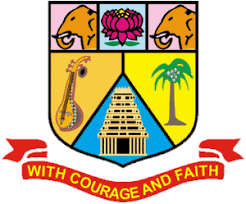 (Affiliated Colleges)219 – B. Sc. Interior Design and DecorProgramme Structure and Scheme of Examination (under CBCS)(Applicable to the candidates admitted from the academic year 2023 -2024 onwards)Non-major (NME) Electives offered to other Departments* PART-IV: NME / Basic Tamil / Advanced Tamil (Any one)Students who have not studied Tamil upto 12th Standard and have taken any Language other than Tamil in Part-I, must choose Basic Tamil-I in First Semester & Basic Tamil-II in Second Semester.Students who have studied Tamil upto 10th & 12th Standard and have taken any Language other than Tamil in Part-I, must choose Advanced Tamil-I in First Semester and Advanced Tamil-II in Second Semester.SEMESTER - ICOURSE OUTCOMESAfter successful completion of the course, the student will be able to:CO1: Classify design types like structural and decorative designCO2: Use different elements of design appropriately in creating design objects.CO3: Apply the Art principles in Interior Design.CO4: Apply colour harmonies in various rooms. CO5: Apply Decorative styles and Wall art in interiors.References:Andal. A and Parimalam.P, (2008), “A Text Book of Interior Decoration”, Satish Serial Publishing House.Chaudhari, S.N. (2006), “Interior Design”, Aavishkar Publishers, Jaipur.Goldstein, (1976), “Art in Every Day Life”, Oxford and IBH Publishing House.Kasu, A.A. 2005, “Interior Design”, Ashish Book centre Delhi.P.C. Varghese (2013), “Building Construction”, PHI Learning Private Limited.Premavathy Seetharaman and Parveen Pannu, (2009), “Interior Design and Decoration”, CBSPublishers and Distributors Pvt Ltd. New Delhi.e-Learning Resources:https://www.google.co.in/?gfe_rd=cr&ei=oJE8VvucFMOl8wfe0ZnICw#tbm=vid&q= prin ciples+of+design+in+interior+designhttp://www.docstoc.com/docs/108663367/The-Munsell-and-Prang-Color-Systemshttps://www.decorilla.com/online-decorating/transitional-interior-design/https://www.apartmenttherapy.com/modern-vs-contemporary-vs-minimalist- design- 261783Mapping with Programme OutcomesMapping with Programme Specific OutcomesStrong 3 Medium 2   Low  1COURSE OUTCOMESAfter successful completion of the course, the student will be able to:CO1: Understand the principles in planning a residential space.CO2:  Discuss the types of Residential spaces and their application.CO3:  Examine the factors to be considered in planning different rooms.CO4:  Understand and apply the technical terms of building components.CO5:  Design rainwater harvesting system in residential buildings. ReferencesDr. B.C. Punmia, Ashok Kumar Jain andArun Kumar Jain, (Tenth edition). Building Construction. Laxmi Publications (P) Ltd.Faulkner. R, and Faulkner. S. (1987), Inside Today's Home, Rinehart publishing company, Newyork.P.C. Varghese, (May 2013). Building Construction, PHI Learning Private Limited.Riggs,R. (1992), Materials and components of Interior Design, prentice Hall of India Pvt.Ltd, New Delhi.S.S. Bhavikatti, (2012). Building Construction, Vikas Publishing Home Pvt Ltd.e-Learning Resources:www.mppcb.nic.in/rwh.htmhttp://ocw.mit.edu/courses/architecture/4-461-building-technology-i-materials-and-construction-fall-2004/lecture-notes/http://www.mist.ac.in/pdfs/principles-of-planning.pdfhttp://www.aboutcivil.org/site-selection-for-residential-buildings.htmlhttp://www.housingeducators.org/Journals/H&S_Vol_24_No_3_Space_Planning_in_Residential_Design.pdfMapping with Programme OutcomesMapping with Programme Specific OutcomesStrong 3 Medium 2   Low 1COURSE OUTCOMESAfter successful completion of the course, the student will be able to:CO1: Describe the Concept of Floriculture and ornamental plants.CO2: Experiment various flower arrangement styles and art principles in arranging flowers.CO3: Interpret the Importance of indoor plants in relation to use of lightings, care and use in the interiors.CO4: Create Landscape design with natural and artificial components of landscape.CO5: Apply the Modern trends in gardening and developing ornamental plants in home garden.References:Desh raj (2017) Floriculture at a glance, Kalyani publishersG. S. Randhawa , A.N. Mukhopadyay, A. Mukhopadhyay , 1998 Floriculture in India, Jai deep publishers Delhi.R.A.Preece,(1992), Designs on the Landscape, CBS publishers, NewDelhi Ross, R. (1999), colorful gardening – Bulbs, Ryland peters and small, London.Ross, R. (1999), colorful gardening – climbers, Ryland peters and small, London.e-Learning Resources:http://www.megagriculture.gov.in/PUBLIC/floriculture_objectives.aspxhttp://ncert.nic.in/vocational/pdf/kegr101.pdfhttp://agritech.tnau.ac.in/horticulture/horti_Landscaping_freshflower.htmlhttps://www.basicsofgardening.com/types-of-gardenMapping with Programme OutcomesMapping with Programme Specific OutcomesStrong 3  Medium  2   Low  1COURSE OUTCOMESAfter successful completion of the course, the student will be able to:CO1: Understand the scope of interior design.CO2: Identify the qualities and skills required for interior designer.CO3: Execute the Interior Design path.CO4: Organizing work with co-workers. CO5: Building career in interior design.References:Andal. A and Parimalam.P, (2008), “A Text Book of Interior Decoration”, Satish Serial Publishing House.Chaudhari, S.N. (2006), “Interior Design”, Aavishkar Publishers, Jaipur.Goldstein, (1976), “Art in Everyday Life”, Oxford and IBH Publishing House.e-Learning Resources:https://www.hamstech.com/scope-of-interior-designinghttps://jdinstitute.co/scope-of-interior-designing-in-india/https://www.shrm.org/resourcesandtools/tools-and-samples/job-descriptions/pages/interior-designer.aspx#:~:text=The%20Interior%20Designer%20will%20create,building%20code%2C%20and%20inspection%20requirements.https://spextrum.net/whatsnext/?q=YToyOntzOjEyOiJrZXl3b3JkX3R5cGUiO3M6MzoiYWxsIjtzOjQ6InBhZ2UiO2k6OTt9&bmode=view&idx=6167394&t=board#:~:text=An%20interior%20design%20portfolio%20is,or%20hired%20by%20a%20company.Mapping with Programme OutcomesMapping with Programme Specific OutcomesStrong 3 Medium 2   Low  1SEMESTER - IICOURSE OUTCOMESAfter successful completion of the course, the student will be able to:CO1: Compare the types of structural and applied wall finishes.CO2: Understand various paint finishes and its application.CO3: Analyze the different treatments of ceiling finish with innovative materials.CO4: Classify the types of Hard, semi-hard and soft floor finishes.	CO5: Select and apply the various wood finishes based on care and maintenance.	References: Clifton.c.etal, (1995), The Complete Home Decorator, Conran octopus Ltd, London. Innes,J. (1990), Exterior Detail, Collins and Brown Ltd, London. Love.G. (2000), Insideout, Conron octopus Ltd, London.Ostrow.J. (2001), Painting rooms, Rockport publishers, USA.Spancer, H. and Churchill, (1990), Classic English Interiors, Anaya Publishers Ltd, e-Learning Resources:http://www.slideshare.net/ELFIndia/wall-finishes-and-wall-patternshttp://www.architecture-student.com/architecture/various-types-of-wall-finishes-interior-design-and-architecture/http://www.architecture-student.com/architecture/different-types-of-wall-finishes-architectural-design/https://drc.ohiolink.edu/bitstream/handle/2374.OX/181286/Wall%20Finishes.pdf?sequence=31http://www.woodfloorsonline.com/products/finishes.htmlMapping with Programme OutcomesMapping with Programme Specific OutcomesStrong 3  Medium  2   Low  1COURSE OUTCOMESAfter successful completion of the course, the student will be able to:CO1:  Experiment with drafting tools and techniques.CO2:  Apply technical drawing methods in drafting furniture.CO3:  Analyze different ways of arranging furniture in a given space. CO4:  Understand the building terms.CO5:  Create floor plans in given area with application of Vaastu aspects.References:Prabhakar, L.V. (1998), Vasthu – The user’s manual, The Avenue press, Chennai. Riggs, R. (1992), Materials and components of Interior Design, prentice Hall of India Pvt.Ltd, New Delhi. Faulkner. R, and Faulkner. S. (1987), Inside Today’s Home, Rinehart publishing company, Newyork.e-Learning Resources:http://www.aboutcivil.org/site-selection-for-residential-buildings.htmlhttp://www.housingeducators.org/Journals/H&S_Vol_24_No_3_Space_Planning_in_Residential_Design.pdf"&http://dlpotts.iweb.bsu.edu/arch263/310files/310-reading2-trends.pdfMapping with Programme OutcomesMapping with Programme Specific OutcomesStrong 3  Medium  2   Low  1COURSE OUTCOMESAfter successful completion of the course, the student will be able to:CO1: Understand the importance, layout and necessary equipment in front office department.CO2: Understand and apply the services provided in various areas of front office in a hotel.CO4: Analyze the duties of front office personnel.CO5: Examine the essential qualities of front office personnel in guest service.CO5: Apply HRIS for effective management of Front office personnel.References:Austin, M. a et al (2008), Professional Front Office management, New Delhi: Dorling Kindersley Publication Ismail, A (2005) Front Office – Operations and Management, Singapore: Thomson Delmar Publications Khan, M. A (2005), Front Office, New Delhi: Anmol Publications Negi, J. et. al (2011), Reception and Front Office Management, New Delhi; Kanishka Publications Subban, T.R (2008), Front Office Management, New Delhi: Cyber Tech Publications.e-Learning Resources:http://uru.ac.in/uruonlinelibrary/Hospitality_Management/Hotel%20Front%20Office%20Management%203rd%20Edition%20-%20John%20Wiley%20and%20S.pdfhttps://www.ihmbbs.org/upload/5)%20Front%20Office%20organisation.pdfhttp://cbseacademic.nic.in/web_material/Curriculum/Vocational/2018/FRONT%20OFFICE%20OPERATIONS%20XII%20(753-754)/FRONT%20OFFICE%20OPERATIONS%20(753).pdfhttp://elearning.nokomis.in/uploaddocuments/Front%20office%20operations/chp%201%20Introduction%20to%20Front%20Office/PPT/Chapter%201%20-%20%20Introduction%20to%20Front%20Office.pdfMapping with Programme OutcomesMapping with Programme Specific OutcomesStrong 3  Medium  2   Low  1COURSE OUTCOMESAfter successful completion of the course, the student will be able to:CO1:  Classify and understand the concept of event managementCO2: Analyze the principles of event managementCO3: Assess the keys to success and analyze the SWOT of event managersCO4: Preparation of event proposal by applying the toolsCO5: Identify the protocols of event managers and thereby ensuring safetyReferences: Judy Allen, (2000), Event Planning, the ultimate guide, 2nd Edition, John Willey & Sons Inc, ISBN: 978-0470155745. Meegan Jones, (2017), Sustainable Event Management – A Practical guide, 3rd edition, Routledge, ISBN: 978-1138217621e-Learning Resources:https://www.uou.ac.in/sites/default/files/slm/HM-402.pdfMapping with Programme OutcomesMapping with Programme Specific OutcomesStrong 3  Medium  2   Low  1COURSE OUTCOMESAfter successful completion of the course, the student will be able to:CO1: Define and classify accessories.CO2: Criticize various Kinds of art forms used as accessories.CO3: Appraise the folk art styles in interiors.References:Premavathy Seetharaman and Parveen Pannu, (2009). Interior Design and Decoration. CBS Publishers and Distributors Pvt Ltd. New Delhi.Andal. A and Parimalam. P, (2008). A Text Book of Interior Decoration. Satish Serial Publishing House.e-Learning Resources:https://wbdg.org/ccb/AF/AFDG/interior.pdfhttp://download.nos.org/sec225new/Lesson-4.pdfhttp://www.archive.india.gov.in/knowindia/culture_heritage.php?id=99Mapping with Programme OutcomesMapping with Programme Specific OutcomesStrong 3  Medium  2   Low  1PartCourse CodeStudy Components & Course TitleCreditHours/WeekMaximum MarksMaximum MarksMaximum MarksPartCourse CodeStudy Components & Course TitleCreditHours/WeekCIAESETotalSEMESTER – II23UTAML11/23UHINL11/23UFREL11Language– InghJ jkpo; - IHindi-I/French-I362575100II23UENGL12General English – I362575100III23UIDDC13Core – I: Fundamentals of Art and Design552575100III23UIDDC14Core – II : Residential Space Planning552575100III23UIDDE15Elective – I:
(Generic / Discipline Specific)     Floriculture and Landscape Design               342575100IV23UTAMB1623UTAMA16Skill Enhancement Course-1  (NME-I) /*Basic Tamil – I /Advanced Tamil – I222575100IV23UIDDF17Foundation Course: Design Basics222575100Total2330700SEMESTER – III23UTAML21/23UHINL21/23UFREL21Language– IInghJ jkpo; - IIHindi-IIFrench-II362575100II23UENGL22General English – II362575100III23UIDDC23Core –III: Building Finishes552575100III23UIDDP24Core – IV: Residential Space Planning Practical552575100III23UIDDE25Elective – II:
(Generic / Discipline Specific) Front Office Management342575100IV23UTAMB2623UTAMA26Skill Enhancement Course – 2 (NME-II) /*Basic Tamil – II /Advanced Tamil - II222575100IV23USECG27Skill Enhancement Course – 3Internet and its Applications(Common Paper)222575100Total2330700IV23UIDDN16Event Management222575100IV23UIDDN26Accessories222575100Title of the CourseCore – I : FUNDAMENTALS OF ART & DESIGNCore – I : FUNDAMENTALS OF ART & DESIGNCore – I : FUNDAMENTALS OF ART & DESIGNCore – I : FUNDAMENTALS OF ART & DESIGNCore – I : FUNDAMENTALS OF ART & DESIGNCore – I : FUNDAMENTALS OF ART & DESIGNCore – I : FUNDAMENTALS OF ART & DESIGNCore – I : FUNDAMENTALS OF ART & DESIGNCore – I : FUNDAMENTALS OF ART & DESIGNCourse Code:23UIDDC13LTPOCreditsInst HrsMarksMarksMarksCourse Code:23UIDDC13LTPOCreditsInst HrsCIAExternalTotalYY552575100Learning ObjectivesTo enable the students to :Understand the elements, principles of design.Learn the concepts of color and create color scheme for interiors.Learn the application of decorative styles and wall decorations in creating aesthetic interiors.UNITCONTENTHOURSUNIT IIntroduction to art and design – Definition – Art & Design, Good Taste - Importance of Good Taste and Role of good designer. Types of design- Structural and Decorative design. Classification of Decorative Design - Naturalistic, Conventional, Abstract and Geometrical Design.10UNIT IIElements of design - Line and its types – horizontal, vertical, diagonal, curved, zigzag; Shape; Form – 2D&3D, Size, Texture- tactile and visual; Space- positive & negative and Colour-warm and cool. Application of elements to form design.10UNIT IIIPrinciples of Design - Harmony – harmony of line, shape, size, texture and ideas. Balance – symmetrical, asymmetrical and radial. Proportion – proportional relationships, Greek oblong and Scale. Emphasis – emphasis through grouping of objects, use of contrast color, decoration, plain background space, unusual lines, shapes, and sizes. Rhythm – achieving rhythm through repetition of shapes, progression of size, continuous line movement, radiation, and gradation.15UNIT IVColour - Definition, Qualities of colour, Hue, Value, Intensity. Tints and Shades. The colour wheel/systems - Prang colour system, Physicist’s Theory, Psychologist’s Theory, Harmonies of related colors- Monochromatic, Analogous and Accented Neutral; Harmonies of contrasting colours – Direct, double, split and triad.15UNIT VDecorative Styles – Concept and Characteristic features of Contemporary, Modern, Traditional, Transitional and Eclectic styles. Wall decoration–Origin, Motifs, Styles and Technique of Madhubhani, Warli, Pithora, Fresco and Tempera.10PRACTICALS:Sketching different types of designs.Creating pattern using elements of design.Compiling Pictures of Interior rooms with Application of Art Principles.Painting different rooms with various colour harmonies.Painting Madhubani, Warli and Pithora art.15TOTAL75PO1PO2PO3PO4PO5PO6PO7PO8PO9PO10CO1SSSMSSLLMSCO2SSSMSSLLMSCO3SSSMSSLLMSCO4SSSMSSLLMSCO5SSSMSSLLMSCO/PSOPSO1PSO 2PSO 3PSO 4PSO 5CO133333CO233333CO333333CO433333CO533333Weightage1515151515Weighted percentage (rounded of) of Course Contribution to POs33333Title of the CourseTitle of the CourseCore-II: RESIDENTIAL SPACE PLANNINGCore-II: RESIDENTIAL SPACE PLANNINGCore-II: RESIDENTIAL SPACE PLANNINGCore-II: RESIDENTIAL SPACE PLANNINGCore-II: RESIDENTIAL SPACE PLANNINGCore-II: RESIDENTIAL SPACE PLANNINGCore-II: RESIDENTIAL SPACE PLANNINGCore-II: RESIDENTIAL SPACE PLANNINGCore-II: RESIDENTIAL SPACE PLANNINGCourse Code:23UIDDC14Course Code:23UIDDC14LTPOCreditsInst HrsMarksMarksMarksCourse Code:23UIDDC14Course Code:23UIDDC14LTPOCreditsInst HrsCIAExternalTotalYY552575100Learning ObjectivesTo enable the students to:1. Understand various technical aspects of building structures. 2. Acquire knowledge in planning a Residential space.UNITCONTENTHOURSUNIT IHousing – Selection of site and functions of house. Basic principles of planning a Residential space - Orientation, Grouping, Roominess, Lighting, Circulation, Storage Facilities and Privacy.10UNIT IITypes of house plans – Site plan, Floor plan, Elevation, Cross section and Perspective view. Organizing space plan - One Room Apartment, Twin Houses, Row houses and Multistorey flats15UNIT IIICreating a residential space- Factors in planning different rooms – Living Room, Bedroom, Dressing Room, Dining, Kitchen, Study Room, Storeroom, Bathroom, Utility space, Staircase and Verandah.15UNIT IVTypes of Doors – Hinged, Sliding, Swing, Revolving, Paneled and Louvered; Windows – Casement, Pivoted, Sliding, Bay window and Clerestory; Arches – Segmental, Semicircular, Pointed; Roofs – Flat roofs – Madras Terrace and RCC Roof and Pitched roofs 20UNIT VRainwater harvesting – meaning, purpose, Benefits of using rainwater, components of rainwater harvesting system, methods - surface runoff and roof top rainwater harvesting.15TOTAL75PO1PO2PO3PO4PO5PO6PO7PO8PO9PO10CO1SSSMMMLLMSCO2SSSMMMLLMSCO3SSSMMMLMMSCO4SSSMMMLMMSCO5SSSSMMSSMSCO/PSOPSO1PSO 2PSO 3PSO 4PSO 5CO133333CO233333CO333333CO433333CO533333Weightage1515151515Weighted percentage (rounded of) of Course Contribution to POs33333Title of the CourseTitle of the CourseElective-I :FLORICULTURE & LANDSCAPE DESIGNElective-I :FLORICULTURE & LANDSCAPE DESIGNElective-I :FLORICULTURE & LANDSCAPE DESIGNElective-I :FLORICULTURE & LANDSCAPE DESIGNElective-I :FLORICULTURE & LANDSCAPE DESIGNElective-I :FLORICULTURE & LANDSCAPE DESIGNElective-I :FLORICULTURE & LANDSCAPE DESIGNElective-I :FLORICULTURE & LANDSCAPE DESIGNElective-I :FLORICULTURE & LANDSCAPE DESIGNCourse Code:23UIDDE15Course Code:23UIDDE15LTPOCreditsInst HrsMarksMarksMarksCourse Code:23UIDDE15Course Code:23UIDDE15LTPOCreditsInst HrsCIAExternalTotalYY342575100Learning ObjectivesTo enable the students to :1. Understand the importance of plants in landscape gardening.2. Enable the students to learn the principles of landscape gardening.3. Have practical knowledge in making flower arrangements and indoor plants.UNITCONTENTHOURSUNIT IFloriculture - Meaning concept and importance, ornamental plants. Classifications – Based on life period - annuals, Biennials and perennials.  Based on growth - Shrubs, herbs, trees, climbers and creepers.10UNIT IIFlower arrangement – definition, principles, Steps in arranging flower, selection of containers, equipment used, different styles of arrangement – traditional, modern and Oriental Styles – Ikebana, Moribana, Rikka, Seika arrangement. Applying art principles in arranging flowers.10UNIT IIIIndoor plants – meaning, importance, classification of indoor plants, care and maintenance of indoor plants. Decoration aspects in landscape area- lighting, garden furniture and dividers. Factors affecting growth of indoor plants-lighting, watering, temperature, humidity and manure. Selection of indoor plants for various rooms.10UNIT IVLandscaping – Meaning and importance, The plan for landscape design – The foreground area, Private area and Service area. Types of Landscape – Soft landscape - Trees, Plants, Flowers, shrubs, Edges, Hedges, Foliage, Climbers and Hard Landscape – Fountain, Cascades, Pathway, Lighting, Seating, Gazebo, Arches and pergola. 15UNIT VGarden design – formal and informal, principles of landscape gardening. Modern trends in gardening – Terrace garden, vertical gardens, Bog garden, sunken garden, Rock garden, Bonsai culture, roof gardens, plants in hanging baskets.10UNIT VIPRACTICALS:1. Making different styles of flower arrangement2. Visit to nursery gardens.3. Compiling pictures of indoor plants.4. Sketching a landscape layout showing soft and hardscape components. 5TOTAL60PO1PO2PO3PO4PO5PO6PO7PO8PO9PO10CO1SSSMMMSMMSCO2SSSMSMSMMSCO3SSSMMMSMMSCO4SSSMMSSMMSCO5SSSMMSSMMSCO/PSOPSO1PSO 2PSO 3PSO 4PSO 5CO133333CO233333CO333333CO433333CO533333Weightage1515151515Weighted percentage (rounded of) of Course Contribution to POs33333Title of the CourseTitle of the CourseFOUNDATION COURSE23UIDDF17: DESIGN BASICS FOUNDATION COURSE23UIDDF17: DESIGN BASICS FOUNDATION COURSE23UIDDF17: DESIGN BASICS FOUNDATION COURSE23UIDDF17: DESIGN BASICS FOUNDATION COURSE23UIDDF17: DESIGN BASICS FOUNDATION COURSE23UIDDF17: DESIGN BASICS FOUNDATION COURSE23UIDDF17: DESIGN BASICS FOUNDATION COURSE23UIDDF17: DESIGN BASICS FOUNDATION COURSE23UIDDF17: DESIGN BASICS CategoryYear ILTPOCreditsInst HrsMarksMarksMarksCategoryYear ILTPOCreditsInst HrsCIAExternalTotalCategorySemLTPOCreditsInst HrsCIAExternalTotalIY222575100Learning ObjectivesTo enable the students to :Understand the importance of interior design.  Learn the Qualities, roles and job description of interior designer.Understand the specific requirements and desires of the client, considering their lifestyle, budget and personal taste in interiors. UNITCONTENTHOURSUNIT IInterior design – Definition, Concept, Scope of Interior Design, Elements of design and Principles of design.5UNIT IIInterior Designer – Essential qualities and skills required for Interior Designers, Job Description of Interior Designer – Planning layouts, 3D modelling, Building materials and Finishes, Color Schemes, Lighting, Decorations, Landscaping, Furniture design, Furnishings. 10UNIT IIIInterior Design Path – Core and Elective Courses, Practical Sessions, Projects, Internships, Software knowledge, Portfolio making, Communication and Soft Skills.5UNIT IVInterior Design Profession – Interior designer Co-ordinating with Clients, Engineers, Architects and Builders. 5UNIT VInterior Design Career – Seeding importance of higher studies and its role in enhancing job opportunities.Residential and commercial building plans, Landscape Garden Designing, Modular Kitchen Designing, Ergonomic Furniture designing, Lighting design, Event Management, Graphic designing, Free-lancing.Startup with their own business-basic knowledge5TOTAL30PO1PO2PO3PO4PO5PO6PO7PO8PO9PO10CO1SSSMSSLLMSCO2SSSMSSLLMSCO3SSSMSSLLMSCO4SSSMSSLLMSCO5SSSMSSLLMSCO/PSOPSO1PSO 2PSO 3PSO 4PSO 5CO133333CO233333CO333333CO433333CO533333Weightage1515151515Weighted percentage (rounded of) of Course Contribution to POs33333Title of the CourseTitle of the CourseCore –III: BUILDING FINISHESCore –III: BUILDING FINISHESCore –III: BUILDING FINISHESCore –III: BUILDING FINISHESCore –III: BUILDING FINISHESCore –III: BUILDING FINISHESCore –III: BUILDING FINISHESCore –III: BUILDING FINISHESCore –III: BUILDING FINISHESCourse Code: 23UIDDC23Course Code: 23UIDDC23LTPOCreditsInst HrsMarksMarksMarksCourse Code: 23UIDDC23Course Code: 23UIDDC23LTPOCreditsInst HrsCIAExternalTotalYY5525   75100Learning ObjectivesTo enable the students to:Understand the special care needed for floors, wall, and ceilings.Gain knowledge on different materials available in the market to increase the strength of a building.UNITCONTENTHOURSUNIT IWall finishes – Meaning, Structural wall finishes – Cladding - Tiles, Wood, Terracotta and Stone finishes. Applied wall finishes – Glass, Mica, Murals, Fabric and Mirror Wall papers – Kinds of wall papers, Application of wall papers. Metal wall Art and Stencil Art.10UNIT IIPaint – Wall Painting requirements - Paint roller, Drop cloths, Paintbrushes, Paint tray, Sandpaper, Painter’s tape, Rags and Putty knife. Classification of paints - Water Based (Distemper – Acrylic and Synthetic properties and emulsion – Interior and Exterior) and Oil Based – Uses of oil base painting. 20UNIT IIICeiling Finishes – Definition, types, Treatment – plastering, embossing, fresco, glass, false ceilings and other innovative materials.15UNIT IVFloor finishes – Definition, Hard floors - Terrazzo, wood, mosaic, tiles, marble and granite. Semi hard Floors – Vinyl, linoleum, Rubber and cork. Soft Floor Furnishings – PVC, Rubber15UNIT VWood finishes – Types of hardwood and softwood, Process of varnishing and Characteristics of an ideal varnish. Termite proofing, water proofing, acoustics, thermal comfort, fire protection.15TOTAL75PO1PO2PO3PO4PO5PO6PO7PO8PO9PO10CO1SSSMLLLLMSCO2SSSMLLLLMSCO3SSSSLMLLMSCO4SSSMLMLLMSCO5SSSSLMLLMSCO/PSOPSO1PSO 2PSO 3PSO 4PSO 5CO133333CO233333CO333333CO433333CO533333Weightage1515151515Weighted percentage (rounded of) of Course Contribution to POs33333Title of the CourseTitle of the CourseCore-IV: RESIDENTIAL SPACE PLANNING (PRACTICAL)Core-IV: RESIDENTIAL SPACE PLANNING (PRACTICAL)Core-IV: RESIDENTIAL SPACE PLANNING (PRACTICAL)Core-IV: RESIDENTIAL SPACE PLANNING (PRACTICAL)Core-IV: RESIDENTIAL SPACE PLANNING (PRACTICAL)Core-IV: RESIDENTIAL SPACE PLANNING (PRACTICAL)Core-IV: RESIDENTIAL SPACE PLANNING (PRACTICAL)Core-IV: RESIDENTIAL SPACE PLANNING (PRACTICAL)Core-IV: RESIDENTIAL SPACE PLANNING (PRACTICAL)Course Code:23UIDDP24Course Code:23UIDDP24LTPOCreditsInst HrsMarksMarksMarksCourse Code:23UIDDP24Course Code:23UIDDP24LTPOCreditsInst HrsCIAExternalTotalY554060100Learning ObjectivesTo enable the students to :Gain an understanding on tools and techniques of drafting. Acquire knowledge in planning the room interiors.UNITCONTENTHOURSUNIT IUse of drawing instruments, Types of Lines, Lettering, Dimension and Use of Scales.10UNIT IITechnical drawing - Isometric view of simple furniture – Table, Chair, Sofa, Dining table.15UNIT IIIFurniture arrangement of living room, bedroom, study room, dining and kitchen.15UNIT IVUnderstanding a building and its interiors in terms of plan, elevation and section.15UNIT VFloor plans for low, middle and high income group. Site plan and its features - Entry/Exit, Building layout, Pathways, Driveways, Parking lots and Landscape features. Vaastu House plan.20TOTAL75PO1PO2PO3PO4PO5PO6PO7PO8PO9PO10CO1SSSMSSLLMSCO2SSSMSSLLMSCO3SSSMSSLLMSCO4SSSMSSLLMSCO5SSSMSSLLMSCO/PSOPSO1PSO 2PSO 3PSO 4PSO 5CO133333CO233333CO333333CO433333CO533333Weightage1515151515Weighted percentage (rounded of) of Course Contribution to POs33333Title of the CourseTitle of the CourseElective-II: FRONT OFFICE MANAGEMENTElective-II: FRONT OFFICE MANAGEMENTElective-II: FRONT OFFICE MANAGEMENTElective-II: FRONT OFFICE MANAGEMENTElective-II: FRONT OFFICE MANAGEMENTElective-II: FRONT OFFICE MANAGEMENTElective-II: FRONT OFFICE MANAGEMENTElective-II: FRONT OFFICE MANAGEMENTElective-II: FRONT OFFICE MANAGEMENTCourse Code:23UIDDE25Course Code:23UIDDE25LTPOCreditsInst HrsMarksMarksMarksCourse Code:23UIDDE25Course Code:23UIDDE25LTPOCreditsInst HrsCIAExternalTotalYY3425  75100Learning ObjectivesTo enable the students to :Understand the layout and functions of front office department.Know the organization structure of front office and their roles.Acquire skills and qualities that improve relation and service to  guests UNITCONTENTHOURSUNIT IIntroduction to front office – Importance of Front Office, Layout of front office, Organization structure of front office in small and large hotel, Front office equipment.10UNIT IIAreas of Front office – Reservation, Reception, Telecommunication, Guest relation Desk, Front office Cashier, Front office co-ordination with other departments – Lobby, Housekeeping, Interior Decoration, Engineering, Food and Beverage.15UNIT IIIIdeal Qualities of front office staff, Ongoing responsibilities of front office department- Manager, Assistant manager, Supervisor, attendants and front office cashier, Inter departmental communication.10UNIT IVEssentials of Front office personnel – Guest service – Understanding guest service, components of good service – positive and negative attitudes, customer needs and wants – physiological, security, belonging, self-actualization, status and self-esteem. 10UNIT VPersonnel management - definitions, system, personal record-HRIS, Benefits of HRIS, Improving HR productivity. Uniformed services – duties performed in Lobby desk, Concierge, Bell desk, Transport services, Doorman, Valet parking attendant. 15TOTAL60PO1PO2PO3PO4PO5PO6PO7PO8PO9PO10CO1SSSMLLLLMSCO2SSSMLLLLMSCO3SSSMLLLSSSCO4SSSMLLLMMSCO5SSSMLLLSSSCO/PSOPSO1PSO 2PSO 3PSO 4PSO 5CO133333CO233333CO333333CO433333CO533333Weightage1515151515Weighted percentage (rounded of) of Course Contribution to POs33333Title of the CourseTitle of the CourseNON-MAJOR ELECTIVE: EVENT MANAGEMENTNON-MAJOR ELECTIVE: EVENT MANAGEMENTNON-MAJOR ELECTIVE: EVENT MANAGEMENTNON-MAJOR ELECTIVE: EVENT MANAGEMENTNON-MAJOR ELECTIVE: EVENT MANAGEMENTNON-MAJOR ELECTIVE: EVENT MANAGEMENTNON-MAJOR ELECTIVE: EVENT MANAGEMENTNON-MAJOR ELECTIVE: EVENT MANAGEMENTNON-MAJOR ELECTIVE: EVENT MANAGEMENTCourse Code:23UIDDN16Course Code:23UIDDN16LTPOCreditsInst Hrs         Marks         Marks         MarksCourse Code:23UIDDN16Course Code:23UIDDN16LTPOCreditsInst HrsCIAExternalTotal  SEC-1IYY222575100Learning ObjectivesTo enable the students to :Understand the concepts of event management.  Effectively adjust, grow and excel in the field of Event Management.UNITCONTENTHOURSUNIT IIntroduction to event Management, Size & type of event, Event Team, Code of ethics.5UNIT IIPrinciples of event Management, concept & designing. Analysis of concept, Logistics of concept. 6UNIT IIIFeasibility, Keys to success, SWOT Analysis, Leadership, Traits and characteristics.6UNIT IVAim of event, develop a mission, Establish Objectives Preparing event proposal, Use of planning tools 5UNIT VProtocols, Dress codes, staging, staffing, event safety and security - Occupational safety, Crowed management.8TOTAL30PO1PO2PO3PO4PO5PO6PO7PO8PO9PO10CO1SSSMSMLSMSCO2SSSMSMLSMSCO3SSSMSMLSMSCO4SSSMSMLSMSCO5SSSMSMLSMSCO/PSOPSO1PSO 2PSO 3PSO 4PSO 5CO133333CO233333CO333333CO433333CO533333Weightage1515151515Weighted percentage (rounded of) of Course Contribution to POs33333Title of the CourseTitle of the CourseNON-MAJOR ELECTIVE: ACCESSORIESNON-MAJOR ELECTIVE: ACCESSORIESNON-MAJOR ELECTIVE: ACCESSORIESNON-MAJOR ELECTIVE: ACCESSORIESNON-MAJOR ELECTIVE: ACCESSORIESNON-MAJOR ELECTIVE: ACCESSORIESNON-MAJOR ELECTIVE: ACCESSORIESNON-MAJOR ELECTIVE: ACCESSORIESNON-MAJOR ELECTIVE: ACCESSORIESCourse Code:23UIDDN26Course Code:23UIDDN26LTPOCreditsInst HrsMarksMarksMarksCourse Code:23UIDDN26Course Code:23UIDDN26LTPOCreditsInst HrsCIAExternalTotalYY222575100Learning ObjectivesTo enable the students to :Learn proper utilization of various kinds of accessories in interiors.UNITCONTENTHOURSUNIT IAccessories - Definition and importance in interiors, Classification – based on Utility – Functional & Decorative, Size – Minor & Major, Area – Living room, Bedroom, Study area, Bathroom. Factors influencing the selection of accessories, Arrangement of accessories with application of art principles.5UNIT IIKinds of accessories - Decorative - mural, photographs, pictures, artifacts, drawings, antiques and Functional - books, Mirror, Clock, Accent furniture, indoor plants and flower arrangement as accessories.5UNIT IIIArt and Crafts – definition, kinds of art and crafts-pot painting, idols, sculptures, glass painting, wall hanging, pillows, cushions, pebble art, shell art, folk arts, Metal Art, Stencil Art and crafts.10PRACTICALS:Create functional and decorative accessoriesAccessories - Recycle and reuse10TOTAL30PO1PO2PO3PO4PO5PO6PO7PO8PO9PO10CO1SSSMSSLLMSCO2SSSMSSLLMSCO3SSSMSSLMMSCO/PSOPSO1PSO 2PSO 3PSO 4PSO 5CO133333CO233333CO333333Weightage1515151515Weighted percentage (rounded of) of Course Contribution to POs33333